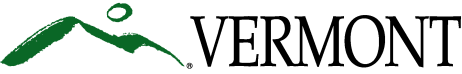 Vermont Department of Environmental Conservation	Agency of Natural ResourcesWaste Management & Prevention Division, Solid Waste Management ProgramOne National Life Drive, Davis 1	[phone]	802-828-1138Montpelier, VT 05620-3704	[web]	VTrecycles.com	Battery Stewardship Organization Annual Registration Form (required in 10 V.S.A. § 7581)The terms “producer” and “manufacturer” are used interchangeably in both statute and this form.Stewardship Organization Name: List of Manufacturers Participating in the Stewardship Organization (or attach a separate list): Person Responsible for Ensuring Manufacturer’s Compliance with the Battery Product Stewardship Law - Act 152 of 2024Name: 					Phone: Address: 					Email: Please briefly describe how the stewardship organization meets the following requirements in 10 V.S.A. § 7581:Qualifications for a Stewardship Organization:commit to assume the responsibilities, obligations, and liabilities of all producers participating in the battery stewardship organization; not create unreasonable barriers for participation by producers in the battery stewardship organization; andmaintain a public website that lists all producers and producers’ brands covered by the battery stewardship organization’s approved collection plan.Person for a nonmember manufacturer to contact on how to participate in the stewardship organization to satisfy the requirements of Chapter 168: Product Stewardship for Primary Batteries and Rechargeable Batteries:Name: 					Phone:Address:					Email:Please return to: mia.roethlein@vermont.gov. 